6.2. В каком направлении сместится равновесие реакции при повышении давления:    18 –         H2(Г) + S(ТВ)  H2S(Г)6.3. б) Как изменится величина Кравн. реакции при понижении температуры:18 –         2H2(Г) + O2(Г)  2H2O(Г)9.1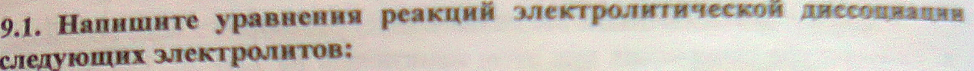 Фосфата натрия9.6.1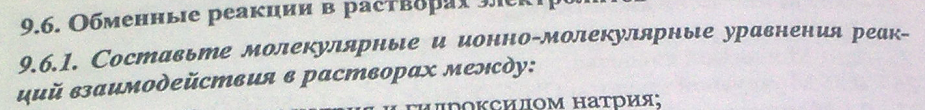 Сульфатом меди (II) и сероводородной кислотой 9.6.2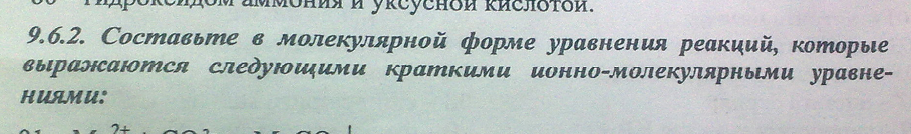 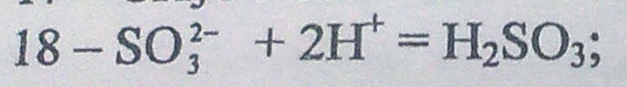 